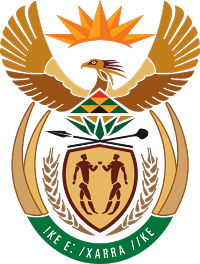 MINISTRY FOR COOPERATIVE GOVERNANCE AND TRADITIONAL AFFAIRSREPUBLIC OF SOUTH AFRICANATIONAL ASSEMBLYQUESTION FOR WRITTEN REPLYQUESTION NUMBER 1502 / 20191502.	Dr P J Groenewald (FF Plus) to ask the Minister of Cooperative Governance and Traditional Affairs:(1)	Whether, with reference to her reply to question 449 on 16 September 2019, she is now in a position to indicate what number of (a) firearms and (b) ammunition were separately (i) stolen and/or (ii) lost in each of the past five financial years in every metro's metro police;(2)	what was the (a) type and/or (b) calibre of the specified (i) firearms and (ii) ammunition that were (aa) stolen and/or (bb) lost in each case;(3) 	whether she will make a statement on the matter?			NW2822E					REPLY:The information requested by the Honourable Member is not readily available in the Department. The information will be submitted to the Honourable Member as soon as it is availableThank you